2018年中国“6·21国际乐器演奏日”正式启动Make Music Day - 国际乐器演奏日，作为全球范围广泛开展的音乐爱好者的节日，创办于1982年的法国，通过36年的不断发展，逐步得到全球120多个国家和地区，750座城市的积极响应。该活动2016年走入中国，并在2017年取得阶段性成果，共有84座城市、400多家单位参与，组织活动2000多场，演员超过8万人，受众达100万人。为了把这项公益性、大众化的乐器演奏活动持续开展下去并不断壮大，6·21国际乐器演奏日（中国）组委会决定，在全国范围邀请更多有愿望、有组织能力的单位加入“联合主办”的行列，进一步调动发挥各单位、各系统的资源与优势，扩大活动的范围和影响力。同时还拟在活动后期增设6·21国际乐器演奏日“总结展演”环节，选取各地优秀节目进行展演，同时举行颁奖仪式，表彰优秀组织单位和个人，该环节与2018国民音乐教育大会和北京国际音乐生活展同期同址举办。2018年的“6·21国际乐器演奏日”活动将分为四个阶段：2018年1月至5月为倡议、发动阶段； 5月至6月中旬为活动落实和媒体宣传阶段； 6月16日至24日为活动实施阶段； 6月25日至7月初为总结和交流阶段。2018年中国6·21国际乐器演奏日活动时间为6月16日 - 6月24日在乐器演奏日活动期间，无论你是年轻或年长、专业或业余，每一个人都可以自由参加活动，在街角、公园、广场、甚至山顶，和朋友、邻居、路人分享音乐的快乐，享受充满音乐的生活。让音乐与我们同行，让我们团结一心行动起来，为创建“美好生活，美丽中国”而奋斗。2018年中国“6·21国际乐器演奏日”正式启动！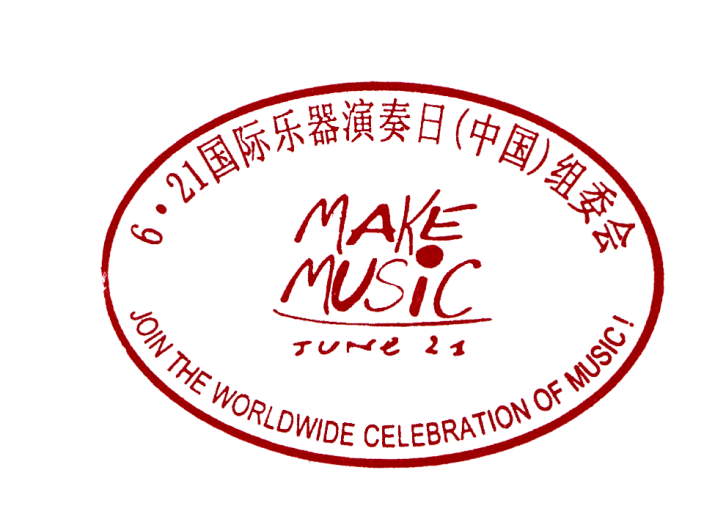 6·21国际乐器演奏日（中国）组委会2018年1月12日中国“6·21国际乐器演奏日”注册表注册单位名称（加盖公章）：负责人：注册日期：注：可登陆中国乐器协会网站（下载中心）下载注册表；www.cmia.com.cn填好注册表后，请于2018年6月15日前发送到makemusicday@126.com单位（个人）名称单位（个人）名称单位法人单位法人主要业务范围主要业务范围主要经营场所地址主要经营场所地址联系人信息姓名职务电话手机联系人信息传真邮箱其他联系人信息邮寄地址                           （邮编）                           （邮编）                           （邮编）                           （邮编）                           （邮编）                           （邮编）                           （邮编）演出城市具体地点演出形式及内容简介演出形式及内容简介演出时间及参演人员数量及简介演出时间及参演人员数量及简介乐器种类乐器种类预期社会效果预期社会效果